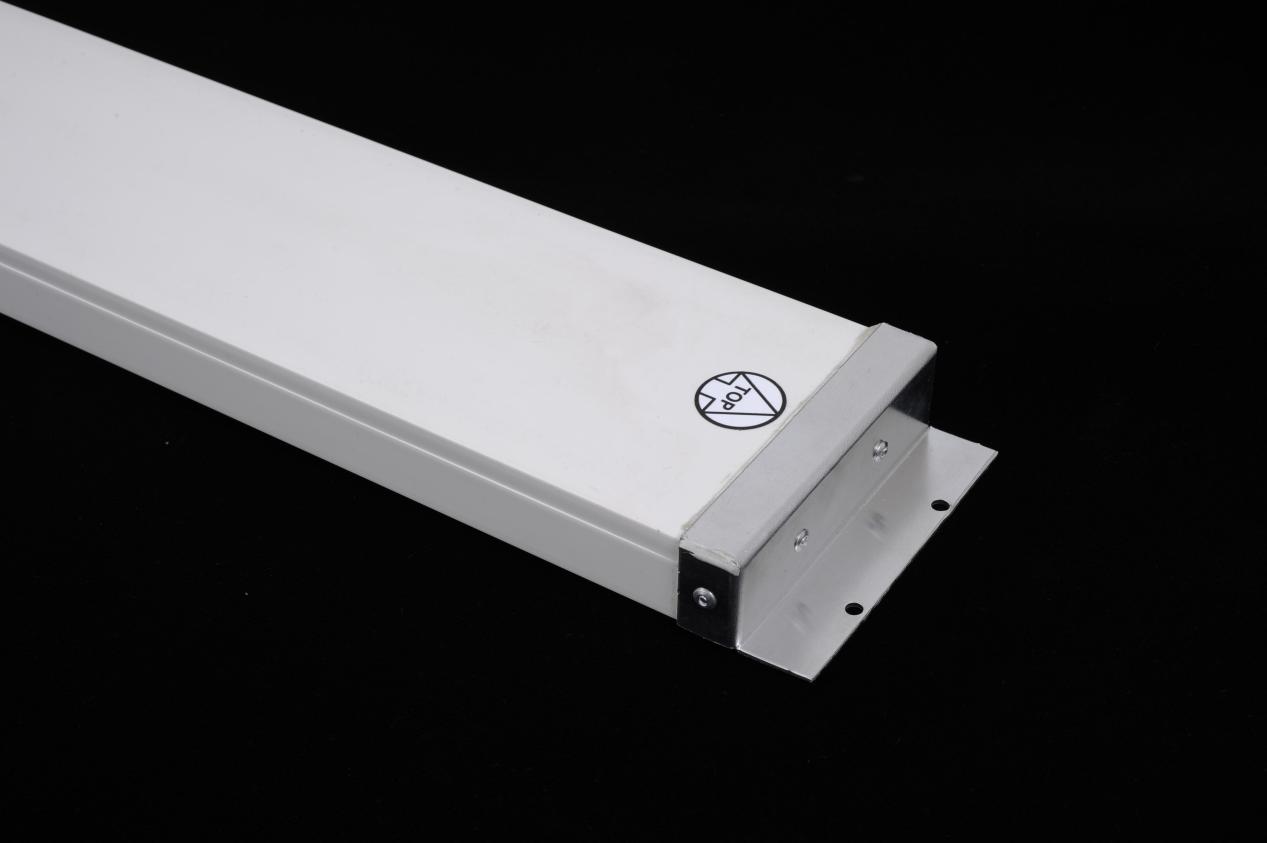 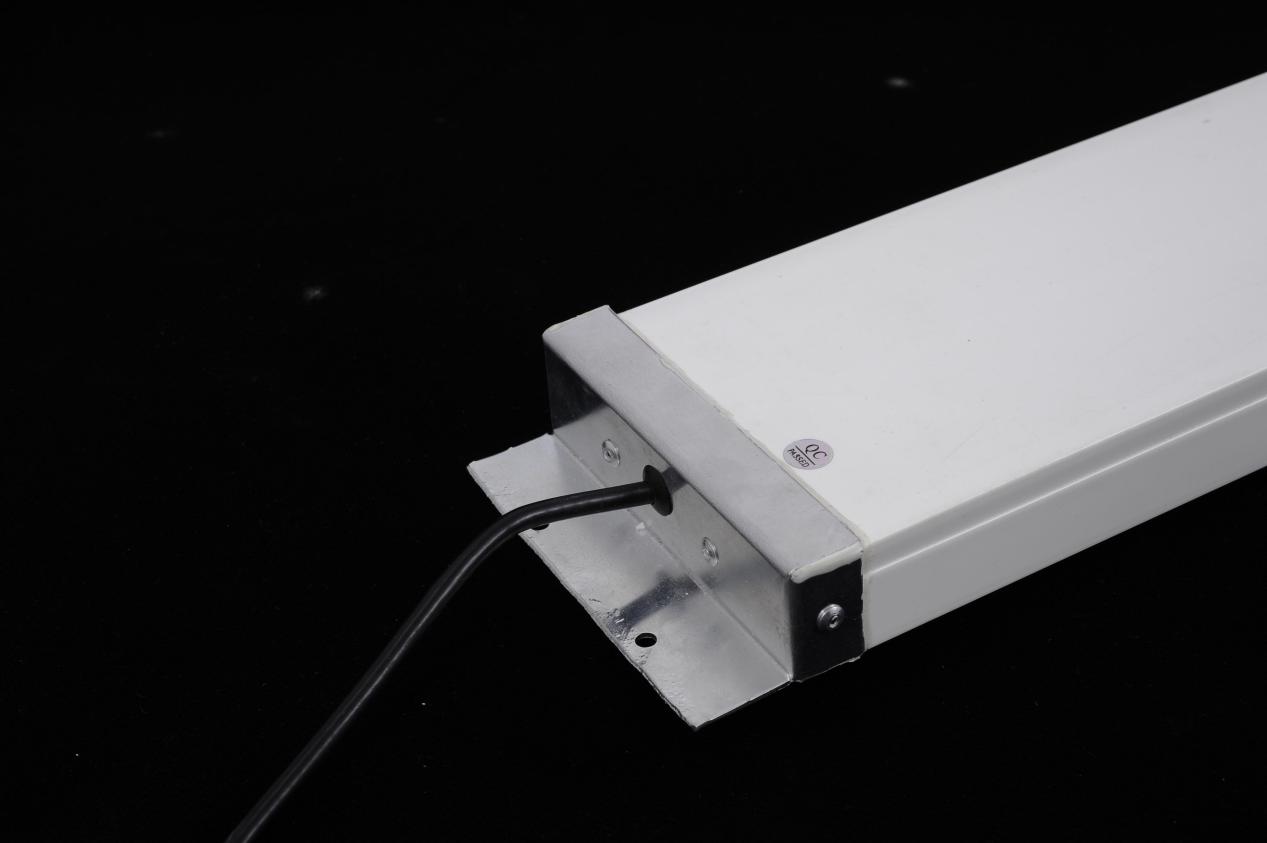 RFID 图书天线产品参数：型号JT-614JT-614电气指标电气指标电气指标频率范围频率范围902-928MHZ 865～868MHZ天线增益天线增益6dBi极化极化线极化电压驻波比电压驻波比≤1.4水平波瓣宽度水平波瓣宽度80°垂直波瓣宽度垂直波瓣宽度50°输入阻抗输入阻抗50Ω接头型号接头型号SMA 内螺纹公头   (或者用户定制)机械指标机械指标机械指标规格尺寸1100x100x30MM1100x100x30MM重量1Kg1Kg天线罩颜色白色白色天线罩材料PVCPVC工作温度-40℃~+85℃-40℃~+85℃防护等级IP54IP54